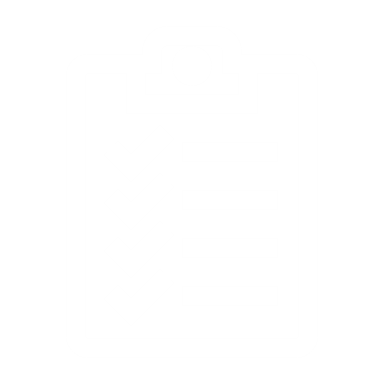 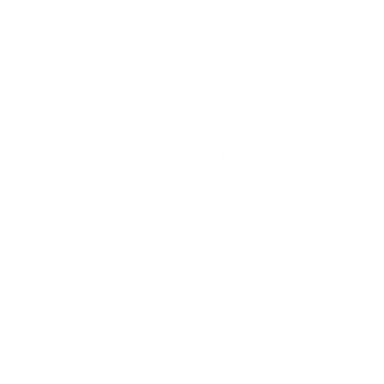 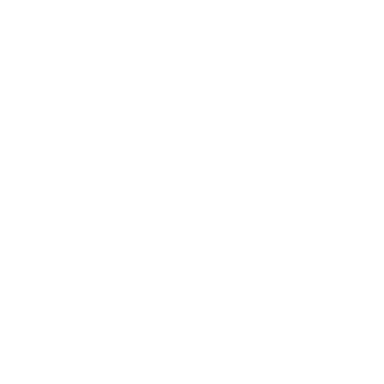 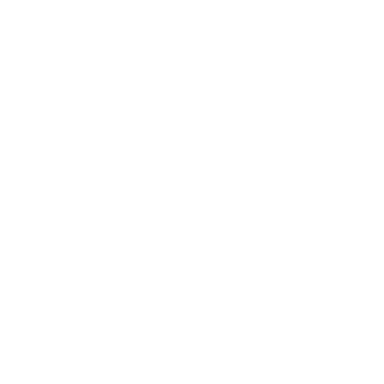 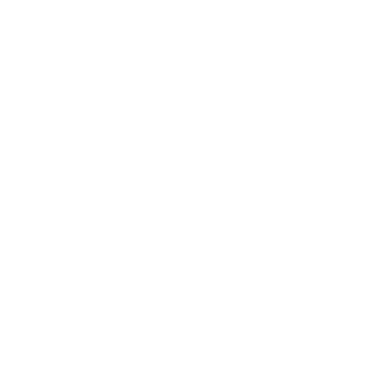 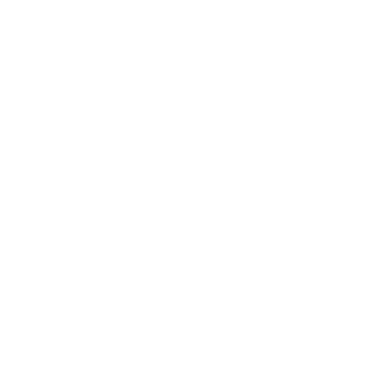 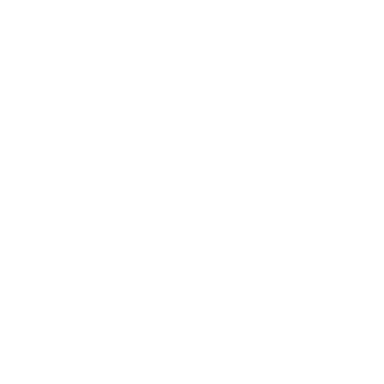 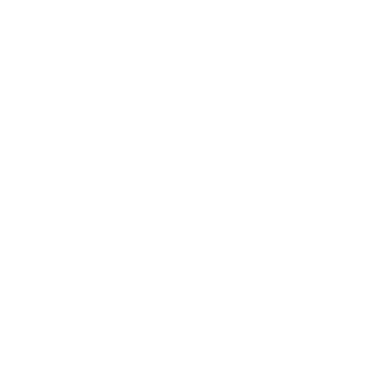 Datos xeraisDatos xeraisDatos xeraisDataNome e ApelidoE-mail de contactoTeléfonoEmpresaCargo na empresaModalidades do ServizoPor favor, selecciona a modalidade da que solicita a proposta do Servizo Insights: Market Insights Rastrexar mercados, produtos e ingredientes, tanto as características como as novidades, incluíndo categorías e evolución, competencia e provedores, en máis de 90 países. O coñecemento de novos lanzamentos  e o posicionamento da competencia resultan indispensables para a diferenciación de marcas e produtos. Consumer InsightsEstudar o comportamento do consumidor e as tendencias de consumo, analizando nichos de mercado e segmentos de interese. A comprensión do contexto social e de mercados e das motivacións dos consumidores son clave para deseñar estratexias de marketing e comercialización.Información de interesePara ter unha visión inicial sobre as necesidades da empresa e intereses neste servizo, contesta brevemente estas preguntas, das que obteremos máis información nunha reunión/chamada posterior:Por favor, explica brevemente cal é a necesidade que vos gustaría abordar mediante este Servizo: No caso de que a Modalidade seleccionada sexa “Market Insights” indica que mercado, produto e/ou ingrediente é obxecto de estudo: Se a Modalidade seleccionada é “Consumer Insights” sinala que ámbito xeográfico, canle e/ou target é o de análise : Se hai algunha outra información que desexes facilitarnos neste momento, podes indicala aquí: Procedemento de traballoEnviar o formulario de solicitude debidamente cumprimentado a insights@clusaga.orgRecibida a solicitude, o equipo da área de Mercados e Internacionalización poñerase en contacto para concertar unha primeira reunión e establecer o alcance do Servizo.Unha vez analizadas conxuntamente as necesidades da empresa, a Área de Mercados e Internacionalización faralle chegar por e-mail unha proposta detallada do contido do Servizo, o coste e o prazo de execución. Esta proposta será revisada conxuntamente coas persoas interlocutoras/responsables da empresa para que poida axustarse ao máximo aos seus obxectivos.O Servizo dará comezo unha vez a proposta final preparada por Clusaga sexa aceptada e asinada.